Arkansas Adult Education Section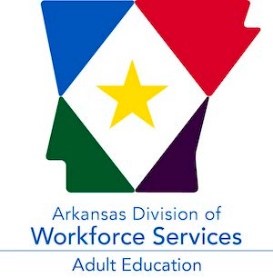 Licensed Teacher Waiver (Renewal)Submit this form to request a renewal waiver for the license requirement of Adult Education instructors to ensure the instructor is approved and can be paid with adult education funds.  Note: Renewal Waivers must be resubmitted and approved yearly. Please refer to the Arkansas Adult Education Program Policies, pages 25-26 and 30 for specific requirements.Email the completed form to adulted@arkansas.gov along with required documents.*** MUST BE APPROVED BEFORE HIRING! ***Program Information:LOCAL EDUCATION AGENCY (LEA):PROGRAM DIRECTOR’S NAME:	TYPE OF CLASS:Company Name:DATE:E-MAIL:Instructor’s Information:INSTRUCTOR’S NAME:SALARY/HOURLY WAGE:	NUMBER OF HOURS/WEEK:ANTICIPATED TOTAL SALARY:EXPECTED START DATE:DEGREES (include all):EMPLOYMENT:JUSTIFICATION:INSTRUCTOR’S CURRENT CLASS(ES) (list all that apply):ANALYZE STUDENT PERFORMANCE UNDER TEACHER’S INSTRUCTION. WHAT ARE THE STRENGHTHS? CHALLENGES? (attach TABLE 4 and TABLE 4B for each of the instructor’s classes):RATIONALE FOR WAIVER CONTINUATION:CURRENT PERCENT OF INSTRUCTORS WITHOUT AN ARKANSAS TEACHING LICENSE*:INCLUDE THE FOLLOWING REQUIRED DOCUMENTS**:*Note:   Only 25% of a program’s instructional staff can be comprised of non-licensed instructors who hold a Master’s degree in the aforementioned subject areas.**Note:  Application will not be processed without all the required documents. Adult Education Section—Action (Office Use Only):APPROVED:ADULT EDUCATION DIRECTOR’S SIGNATURE:APPROVAL DATE:START DATE:END DATE: